PENGADILAN TINGGI AGAMA PADANG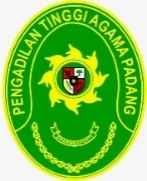 Jl. Bypass Km 24 Anak Air, Batipuh Panjang, Kec. Koto TangahTelp.(0751) 7054806 fax (0751) 40537Website: www.pta-padang.go.id  Email: admin@pta-padang.go.idP A D A N GKEPUTUSAN KUASA PENGGUNA ANGGARAN PENGADILAN TINGGI AGAMA PADANGNOMOR : W3-A/0406/KU.01/I/2022TentangPENETAPAN PENGGUNA (USER) SAKTI TIPE KANWIL K/L
 (KEMENTERIAN/LEMBAGA)PADA PENGADILAN TINGGI AGAMA PADANG KUASA PENGGUNA ANGGARAN  PENGADILAN TINGGI AGAMA PADANG						        Ditetapkan di	:  PadangPada tanggal 	    :  21 Juni 2022Kuasa Pengguna Anggaran
Pengadilan Tinggi Agama PadangIdris Latif, SH., MH.NIP.19640410 199303 1 002 PENGGUNA SAKTI TIPE KANWIL K/L (KEMENTERIAN/LEMBAGA) PADA PENGADILAN TINGGI AGAMA PADANGTAHUN ANGGARAN 2022Kuasa Pengguna Anggaran
Pengadilan Tinggi Agama PadangH. Idris Latif, SH., MH.NIP.19640410 199303 1 002PETUNJUK PENGISIANKEPUTUSAN KEPALA KANTOR MENGENAI PENETAPAN PENGGUNA SAKTIPADA KANTOR WILAYAH SELAKU KANWIL K/LMenimbang:Bahwa dalam rangka implementasi penuh SAKTI, Pengadilan Tinggi Agama Padang perlu segera menetapkan Keputusan tentang Penetapan Pengguna (User) SAKTI Tipe Kanwil K/L (Kementerian/Lembaga) pada Pengadilan Tinggi Agama PadangMengingat:Peraturan Menteri Keuangan Nomor 190/PMK.05/2012 tentang Tata Cara Pembayaran Dalam Rangka Pelaksanaan Anggaran Pendapatan dan Belanja Negara;Keputusan Menteri Keuangan Nomor 6/KMK.01/2013 tentang Tata Cara penetapan Pejabat Pembuat Komitmen, Pejabat Penanda Tangan Surat Perintah Membayar, Bendahara Penerimaan dan Bendahara Pengeluaran Bagian Anggaran 015 Di Lingkungan Kementerian Keuangan;Peraturan Menteri Keuangan Nomor 159/PMK.05/2018 tentang Pelaksanaan Piloting Sistem Aplikasi Keuangan Tingkat Instansi beserta Peraturan Perubahannya;Peraturan Menteri Keuangan Nomor 171/PMK.05/2021 tentang Pelaksanaan Sistem SAKTI;Keputusan Penggua Anggaran/ Pengguna Barang Mahkamah Agung RI Nomor: 63/PA/SK/XII/2021 tanggal 2 Desember 2021 tentang Penunjukan Pejabat Kuasa Pengguna Anggaran/ Pengguna Barang Satuan Kerja di Lingkungan Mahkamah Agung Tahun 2022 dan Badan Peradilan Yang Berada Di Bahwanya;M E M U T U S K A NM E M U T U S K A NM E M U T U S K A NM E M U T U S K A NMenetapkan:Keputusan Kepala Kantor Wilayah Pengadilan Tinggi Agama Padang Tentang Penetapan Penetapan Pengguna (User) SAKTI Tipe Kanwil K/L (Kementerian/Lembaga) pada Pengadilan Tinggi Agama Padang Tahun Anggaran 2022.Keputusan Kepala Kantor Wilayah Pengadilan Tinggi Agama Padang Tentang Penetapan Penetapan Pengguna (User) SAKTI Tipe Kanwil K/L (Kementerian/Lembaga) pada Pengadilan Tinggi Agama Padang Tahun Anggaran 2022.PERTAMA:Menunjuk Nama/NIP, Pangkat/Golongan, Jabatan, dan Peran User Pada Aplikasi SAKTI sebagaimana lampiran Surat Ketetapan sebagai User Pengguna Aplikasi SAKTI pada Pengadilan Tinggi Agama PadangMenunjuk Nama/NIP, Pangkat/Golongan, Jabatan, dan Peran User Pada Aplikasi SAKTI sebagaimana lampiran Surat Ketetapan sebagai User Pengguna Aplikasi SAKTI pada Pengadilan Tinggi Agama PadangKEDUA:Menunjuk Nama/NIP, Pangkat/Golongan, Jabatan, dan Peran User Pada Aplikasi SAKTI sebagaimana Lampiran Surat Ketetapan sebagai User Pengguna Aplikasi SAKTI pada Pengadilan Tinggi Agama PadngMenunjuk Nama/NIP, Pangkat/Golongan, Jabatan, dan Peran User Pada Aplikasi SAKTI sebagaimana Lampiran Surat Ketetapan sebagai User Pengguna Aplikasi SAKTI pada Pengadilan Tinggi Agama PadngKETIGA:Jangka waktu berlaku Surat Keputusan selama Tahun Anggaran 2022;Jangka waktu berlaku Surat Keputusan selama Tahun Anggaran 2022;KEEMPAT:Pejabat/ Pegawai yang ditunjuk sebagaimana dimaksud dalam Diktum Pertama, dalam melaksanakan kewenanganya harus memperhatikan ketentuan peraturan perundang - undangan;Pejabat/ Pegawai yang ditunjuk sebagaimana dimaksud dalam Diktum Pertama, dalam melaksanakan kewenanganya harus memperhatikan ketentuan peraturan perundang - undangan;KELIMA:Surat Keputusan ini berlaku sejak tanggal ditetapkan dan apabila terdapat kekeliruan maka akan diadakan perbaikan sebagaimana mestinyaSurat Keputusan ini berlaku sejak tanggal ditetapkan dan apabila terdapat kekeliruan maka akan diadakan perbaikan sebagaimana mestinyaNoNama/NIP/Pangkat/ GolonganNama/NIP/Pangkat/ GolonganNama/NIP/Pangkat/ GolonganPeranJabatanNama NIPPangkat/Gol  :::Elsa Rusdiana, S.E.198701252011012017Penata Muda Tk. I (III/b)Operator GLPAnalis Keuangan APBNNama NIPPangkat/Gol:::Yova Nelindy, Amd.199305242019032009 Pengatur  (II/c)Operator AsetPengelola BMNNOURAIAN ISIAN1Nama Kantor Instansi Terkait2Nomor Surat Keputusan sesuai dengan urutan penomoran dan kode unit organisasi dari pejabat yang menandatangani Surat Keputusan3Nama Kantor Instansi Terkait4Nama Kantor Instansi Terkait5Nama Kantor Instansi Terkait6Peraturan lainnya yang menjadi dasar pembuatan Surat Keputusan7Nama Kantor Instansi Terkait8Nama Kantor Instansi Terkait9Tahun Anggaran Terkait10Nama Kantor Instansi Terkait11Jangka waktu berlaku Surat Keputusan (Misal : Selama Tahun Anggaran 2022 atau Selama Diterbitkan Surat Keputusan Baru)12Tempat/Lokasi penerbitan Surat Keputusan13Tanggal, Bulan dan Tahun penerbitan Surat Keputusan14Nama Kantor Instansi Terkait15Nama Kepala Kantor atau Pejabat yang ditunjuk untuk menetapkan Surat Keputusan16NIP Kepala Kantor atau Pejabat yang ditunjuk untuk menetapkan Surat Keputusan17Nama Kantor Instansi Terkait18Tahun Anggaran Terkait19Nama Kantor Instansi Terkait20Nama Kepala Kantor atau Pejabat yang ditunjuk untuk menetapkan Surat Keputusan21NIP Kepala Kantor atau Pejabat yang ditunjuk untuk menetapkan Surat Keputusan